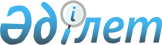 О признании утратившими силу некоторых постановлений Восточно-Казахстанского областного акиматаПостановление Восточно-Казахстанского областного акимата от 17 марта 2020 года № 85. Зарегистрировано Департаментом юстиции Восточно-Казахстанской области 27 марта 2020 года № 6814
      Примечание ИЗПИ.
      В тексте документа сохранена пунктуация и орфография оригинала.


      В соответствии с пунктом 2 статьи 27 Закона Республики Казахстан от 23 января 2001 года "О местном государственном управлении и самоуправлении в Республике Казахстан", статьей 27 Закона Республики Казахстан от 6 апреля 2016 года "О правовых актах", подпунктом 16) пункта 31 статьи 1 Закона Республики Казахстан от 25 ноября 2019 года "О внесении изменений и дополнений в некоторые законодательные акты Республики Казахстан по вопросам оказания государственных услуг" Восточно-Казахстанский областной акимат ПОСТАНОВЛЯЕТ:
      1. Признать утратившими силу некоторые постановления Восточно-Казахстанского областного акимата по перечню согласно приложению к настоящему постановлению.
      2. Управлению строительства, архитектуры и градостроительства области в установленном законодательством Республики Казахстан порядке обеспечить:
      1) государственную регистрацию настоящего постановления в территориальном органе юстиции;
      2) в течение десяти календарных дней после государственной регистрации настоящего постановления направление его копии на официальное опубликование в периодические печатные издания, распространяемые на территории области;
      3) размещение настоящего постановления на интернет-ресурсе акима Восточно-Казахстанской области после его официального опубликования.
      3. Настоящее постановление вводится в действие по истечении десяти календарных дней после дня его первого официального опубликования. Перечень некоторых постановлений Восточно-Казахстанского областного акимата, утративших силу
      1. Постановление Восточно-Казахстанского областного акимата от 29 июля 2015 года № 186 "Об утверждении регламентов государственных услуг в сфере строительной, архитектурной и градостроительной деятельности" (зарегистрированное в Реестре государственной регистрации нормативных правовых актов за номером 4130, опубликованное в информационно-правовой системе "Әділет" от 30 сентября 2015 года, в газетах "Дидар" от 22 сентября 2015 года, "Рудный Алтай" от 21 сентября 2015 года).
      2. Постановление Восточно-Казахстанского областного акимата от 2 ноября 2015 года № 287 "Об утверждении регламента государственной услуги "Предоставление земельного участка для строительства объекта в черте населенного пункта" (зарегистрированное в Реестре государственной регистрации нормативных правовых актов за номером 4248, опубликованное в информационно-правовой системе "Әділет" от 29 декабря 2015 года, в газетах "Дидар" от 15 января 2016 года, "Рудный Алтай" от 14 января 2016 года).
      3. Постановление Восточно-Казахстанского областного акимата от 2 ноября 2015 года № 288 "Об утверждении регламента государственной услуги "Выдача решения на изменение целевого назначения земельного участка" (зарегистрированное в Реестре государственной регистрации нормативных правовых актов за номером 4249, опубликованное в информационно-правовой системе "Әділет" от 29 декабря 2015 года, в газетах "Дидар" от 14 декабря 2015 года, "Рудный Алтай" от 23 декабря 2015 года).
      4. Постановление Восточно-Казахстанского областного акимата от 18 апреля 2016 года № 108 "О внесении изменения в постановление Восточно-Казахстанского областного акимата от 2 ноября 2015 года № 288 "Об утверждении регламента государственной услуги "Выдача решения на изменение целевого назначения земельного участка" (зарегистрированное в Реестре государственной регистрации нормативных правовых актов за номером 4551, опубликованное в Эталонном контрольном банке нормативных правовых актов Республики Казахстан в электронном виде от 1 июня 2016 года, в газетах "Дидар" от 9 июня 2016 года, "Рудный Алтай" от 9 июня 2016 года).
      5. Постановление Восточно-Казахстанского областного акимата от 18 апреля 2016 года № 109 "О внесении изменения в постановление Восточно-Казахстанского областного акимата от 2 ноября 2015 года № 287 "Об утверждении регламента государственной услуги "Предоставление земельного участка для строительства объекта в черте населенного пункта" (зарегистрированное в Реестре государственной регистрации нормативных правовых актов за номером 4534, опубликованное в Эталонном контрольном банке нормативных правовых актов Республики Казахстан в электронном виде от 12 мая 2016 года, в газетах "Дидар" от 30 мая 2016 года, "Рудный Алтай" от 28 мая 2016 года).
      6. Постановление Восточно-Казахстанского областного акимата от 18 апреля 2016 года № 110 "О внесении изменений в постановление Восточно-Казахстанского областного акимата от 29 июля 2015 года № 186 "Об утверждении регламентов государственных услуг в сфере строительной, архитектурной и градостроительной деятельности" (зарегистрированное в Реестре государственной регистрации нормативных правовых актов за номером 4549, опубликованное в Эталонном контрольном банке нормативных правовых актов Республики Казахстан в электронном виде от 1 июня 2016 года, в газетах "Дидар" от 14 июня 2016 года, "Рудный Алтай" от 14 июня 2016 года).
      7. Постановление Восточно-Казахстанского областного акимата от 6 июня 2016 года № 162 "Об утверждении регламента государственной услуги "Согласование эскиза (эскизного проекта)" (зарегистрированное в Реестре государственной регистрации нормативных правовых актов за номером 4596, опубликованное в Эталонном контрольном банке нормативных правовых актов Республики Казахстан в электронном виде от 18 июля 2016 года, в газетах "Дидар" от 23 июля 2016 года, "Рудный Алтай" от 23 июля 2016 года).
      8. Постановление Восточно-Казахстанского областного акимата от 9 ноября 2016 года № 342 "О внесении изменений в постановление Восточно-Казахстанского областного акимата от 29 июля 2015 года № 186 "Об утверждении регламентов государственных услуг в сфере строительной, архитектурной и градостроительной деятельности" (зарегистрированное в Реестре государственной регистрации нормативных правовых актов за номером 4767, опубликованное в Эталонном контрольном банке нормативных правовых актов Республики Казахстан в электронном виде от 21 декабря 2016 года, в газетах "Дидар" от 27 декабря 2016 года, "Рудный Алтай" от 27 декабря 2016 года).
      9. Постановление Восточно-Казахстанского областного акимата от 16 января 2017 года № 12 "О внесении изменений в постановление Восточно-Казахстанского областного акимата от 2 ноября 2015 года № 288 "Об утверждении регламента государственной услуги "Выдача решения на изменение целевого назначения земельного участка" (зарегистрированное в Реестре государственной регистрации нормативных правовых актов за номером 4888, опубликованное в Эталонном контрольном банке нормативных правовых актов Республики Казахстан в электронном виде 28 февраля 2017 года, в газетах "Дидар" от 4 марта 2017 года, "Рудный Алтай" от 4 марта 2017 года).
      10. Постановление Восточно-Казахстанского областного акимата от 5 декабря 2017 года № 325 "О внесении изменений в постановление Восточно-Казахстанского областного акимата от 29 июля 2015 года № 186 "Об утверждении регламентов государственных услуг в сфере строительной, архитектурной и градостроительной деятельности" (зарегистрированное в Реестре государственной регистрации нормативных правовых актов за номером 5350, опубликованное в Эталонном контрольном банке нормативных правовых актов Республики Казахстан в электронном виде 10 января 2018 года, в газетах "Дидар" от 9 января 2018 года, "Рудный Алтай" от 9 января 2018 года).
      11. Постановление Восточно-Казахстанского областного акимата от 5 декабря 2017 года № 326 "О внесении изменения в постановление Восточно-Казахстанского областного акимата от 6 июня 2016 года № 162 "Об утверждении регламента государственной услуги "Согласование эскиза (эскизного проекта)" (зарегистрированное в Реестре государственной регистрации нормативных правовых актов за номером 5351, опубликованное в Эталонном контрольном банке нормативных правовых актов Республики Казахстан в электронном виде 4 января 2018 года, в газетах "Дидар" от 9 января 2018 года, "Рудный Алтай" от 9 января 2018 года).
      12. Постановление Восточно-Казахстанского областного акимата от 22 декабря 2017 года № 353 "Об утверждении регламентов государственных услуг в сфере долевого участия в жилищном строительстве" (зарегистрированное в Реестре государственной регистрации нормативных правовых актов за номером 5398, опубликованное в Эталонном контрольном банке нормативных правовых актов Республики Казахстан в электронном виде от 17 января 2018 года, в газетах "Дидар" от 23 января 2018 года, "Рудный Алтай" от 23 января 2018 года).
      13. Постановление Восточно-Казахстанского областного акимата от 25 мая 2018 года № 151 "О внесении изменений в постановление Восточно-Казахстанского областного акимата от 29 июля 2015 года № 186 "Об утверждении регламентов государственных услуг в сфере строительной, архитектурной и градостроительной деятельности" (зарегистрированное в Реестре государственной регистрации нормативных правовых актов за номером 5650, опубликованное в Эталонном контрольном банке нормативных правовых актов Республики Казахстан в электронном виде 27 июня 2018 года, в газетах "Дидар" от 14 июля 2018 года, "Рудный Алтай" от 14 июля 2018 года).
      14. Постановление Восточно-Казахстанского областного акимата от 25 сентября 2018 года № 283 "О внесении изменений в постановление Восточно-Казахстанского областного акимата от 22 декабря 2017 года № 353 "Об утверждении регламентов государственных услуг в сфере долевого участия в жилищном строительстве" (зарегистрированное в Реестре государственной регистрации нормативных правовых актов за номером 5684, опубликованное в Эталонном контрольном банке нормативных правовых актов Республики Казахстан в электронном виде от 6 ноября 2018 года, в газетах "Дидар" от 1 ноября 2018 года, "Рудный Алтай" от 1 ноября 2018 года).
      15. Постановление Восточно-Казахстанского областного акимата от 8 апреля 2019 года № 98 "О внесении изменений в постановление Восточно-Казахстанского областного акимата от 29 июля 2015 года № 186 "Об утверждении регламентов государственных услуг в сфере строительной, архитектурной и градостроительной деятельности" (зарегистрированное в Реестре государственной регистрации нормативных правовых актов за номером 5842, опубликованное в Эталонном контрольном банке нормативных правовых актов Республики Казахстан в электронном виде 18 апреля 2019 года, в газетах "Дидар" от 20 апреля 2019 года, "Рудный Алтай" от 20 апреля 2019 года).
      16. Постановление Восточно-Казахстанского областного акимата от 2 мая 2019 года № 135 "О внесении изменения в постановление Восточно-Казахстанского областного акимата от 2 ноября 2015 года № 287 "Об утверждении регламента государственной услуги "Предоставление земельного участка для строительства объекта в черте населенного пункта" (зарегистрированное в Реестре государственной регистрации нормативных правовых актов за номером 5909, опубликованное в Эталонном контрольном банке нормативных правовых актов Республики Казахстан в электронном виде 16 мая 2019 года, в газетах "Дидар" от 25 мая 2019 года, "Рудный Алтай" от 25 мая 2019 года).
      17. Постановление Восточно-Казахстанского областного акимата от 2 мая 2019 года № 136 "О внесении изменения в постановление Восточно-Казахстанского областного акимата от 2 ноября 2015 года № 288 "Об утверждении регламента государственной услуги "Выдача решения на изменение целевого назначения земельного участка" (зарегистрированное в Реестре государственной регистрации нормативных правовых актов за номером 5914, опубликованное в Эталонном контрольном банке нормативных правовых актов Республики Казахстан в электронном виде 16 мая 2019 года, в газетах "Дидар" от 28 мая 2019 года, "Рудный Алтай" от 28 мая 2019 года).
      18. Постановление Восточно-Казахстанского областного акимата от 7 октября 2019 года № 340 "О внесении изменений в постановление Восточно-Казахстанского областного акимата от 29 июля 2015 года № 186 "Об утверждении регламентов государственных услуг в сфере строительной, архитектурной и градостроительной деятельности" и в постановление Восточно-Казахстанского областного акимата от 6 июня 2016 года № 162 "Об утверждении регламента государственной услуги "Согласование эскиза (эскизного проекта)" (зарегистрированное в Реестре государственной регистрации нормативных правовых актов за номером 6206, опубликованное в Эталонном контрольном банке нормативных правовых актов Республики Казахстан в электронном виде 24 октября 2019 года, в газетах "Дидар" от 26 октября 2019 года, "Рудный Алтай" от 26 октября 2019 года).
      19. Постановление Восточно-Казахстанского областного акимата от 30 октября 2019 года № 379 "Об утверждении регламента государственной услуги "Выдача решения на проведение комплекса работ по постутилизации объектов (снос строений)" (зарегистрированное в Реестре государственной регистрации нормативных правовых актов за номером 6247, опубликованное в Эталонном контрольном банке нормативных правовых актов Республики Казахстан в электронном виде 8 ноября 2019 года, в газетах "Дидар" от 19 ноября 2019 года, "Рудный Алтай" от 19 ноября 2019 года).
      20. Постановление Восточно-Казахстанского областного акимата от 7 ноября 2019 года № 389 "О внесении изменений в постановление Восточно-Казахстанского областного акимата от 22 декабря 2017 года № 353 "Об утверждении регламентов государственных услуг в сфере долевого участия в жилищном строительстве" (зарегистрированное в Реестре государственной регистрации нормативных правовых актов за номером 6269, опубликованное в Эталонном контрольном банке нормативных правовых актов Республики Казахстан в электронном виде от 15 ноября 2019 года, в газетах "Дидар" от 19 ноября 2019 года, "Рудный Алтай" от 19 ноября 2019 года).
					© 2012. РГП на ПХВ «Институт законодательства и правовой информации Республики Казахстан» Министерства юстиции Республики Казахстан
				
      Аким Восточно-Казахстанской области 

Д. Ахметов
Приложение к постановлению 
от 17 марта 2020 года № 85